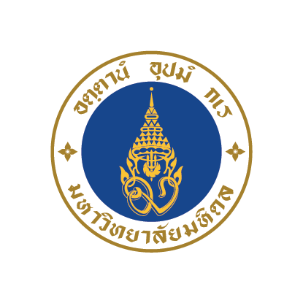 PRE-SEED FUND Proposal Template (PF: 03)1. 	ชื่อโครงการ	(ไทย) ......................................................................................................................................		        (อังกฤษ) ...................................................................................................................................2. ชื่อผู้ประสานงาน............................................................................................................................................			Email………………...............โทรศัพท์…….......……….……..โทรสาร...………….......…………..3. วงเงินที่ขอรับการสนับสนุน รวม.....................................................................บาท4. ระยะเวลาโครงการ..........................ปี/เดือน (เริ่มต้นวันที่.............................สิ้นสุดวันที่..................................)5.  ทีมงานหลัก		1)	ชื่อ-สกุล ............................................ตำแหน่ง .....................................................................			ที่อยู่ .........................................................................................................................			E-mail...................................................เบอร์โทรศัพท์ที่ติดต่อได้ ………..................... ความเชี่ยวชาญ……………………………………………………………………………ประสบการณ์ด้านธุรกิจ……………………………………………………………………ความรับผิดชอบในโครงการ......................................................................................	2)	ชื่อ-สกุล ............................................ตำแหน่ง ....................................................................			ที่อยู่ .........................................................................................................................			E-mail...................................................เบอร์โทรศัพท์ที่ติดต่อได้ ………..................... ความเชี่ยวชาญ……………………………………………………………………………ประสบการณ์ด้านการตลาด………………………………………………………………ความรับผิดชอบในโครงการ.......................................................................................	3)	ชื่อ-สกุล ............................................ตำแหน่ง .....................................................................			ที่อยู่ .........................................................................................................................			E-mail...................................................เบอร์โทรศัพท์ที่ติดต่อได้ ………..................... ความเชี่ยวชาญ……………………………………………………………………………ประสบการณ์ด้านเทคโนโลยี………………………………………………………………ความรับผิดชอบในโครงการ.......................................................................................	4)	ชื่อ-สกุล ............................................ตำแหน่ง .....................................................................			ที่อยู่ .........................................................................................................................			E-mail...................................................เบอร์โทรศัพท์ที่ติดต่อได้ ………..................... ความเชี่ยวชาญ……………………………………………………………………………ประสบการณ์ด้านการเงิน…………………………....……………………………………ความรับผิดชอบในโครงการ.......................................................................................	5)	ชื่อ-สกุล ............................................ตำแหน่ง ......................................................................			ที่อยู่ .........................................................................................................................			E-mail...................................................เบอร์โทรศัพท์ที่ติดต่อได้ ………..................... ความเชี่ยวชาญ……………………………………………………………………………ประสบการณ์ด้านอื่นๆ.........………………………………………………………………ความรับผิดชอบในโครงการ........................................................................................6. รายละเอียดโครงการ		6.1	ที่มาและความสําคัญ ....................................................................................................................................................................................................................................................................................................................................................................................................................................................................................................................................................................................................................................................................................................................................................................................................................................................................................................................................6.2	วัตถุประสงค์ของโครงการ.............................................................................................................................................................................. ........................................................................................................................................................................................................................................................................................................................................................................................................................................................................................................................................................................................................................................................................................................................7.	เทคโนโลยี/ผลิตภัณฑ์/บริการที่จะพัฒนาขึ้นในโครงการ      	 7.1 โปรดระบุลักษณะของเทคโนโลยีและแนวทางการพัฒนา.............................................................................................................................................................................. ............................................................................................................................................................................................................................................................................................................................................................ 	7.2 ผลิตภัณฑ์หรือบริการที่จะเกิดจากเทคโนโลยีดังกล่าว.............................................................................................................................................................................. ............................................................................................................................................................................................................................................................................................................................................................   	7.3 จุดเด่นของเทคโนโลยี/ผลิตภัณฑ์/บริการที่จะพัฒนาขึ้น เปรียบเทียบกับผลิตภัณฑ์ที่มีอยู่ในปัจจุบัน หรือปัจจัยที่ทำให้ผู้อื่นลอกเลียนแบบได้ยาก.............................................................................................................................................................................. ............................................................................................................................................................................................................................................................................................................................................................       	7.4 มาตรฐานที่เกี่ยวข้อง........................................................................................................................................................................................................................................................................................................................................................................ .......................................................................................................................................................................................................................................................................................................................................................................      	 7.5 ขั้นตอนการผลิต/ การดำเนินการ........................................................................................................................................................................................................................................................................................................................................................................ ....................................................................................................................................................................................รายละเอียดขั้นตอนผลผลิต/ ผลลัพธ์เดือนเดือนเดือนเดือนเดือนเดือนเดือนเดือนเดือนเดือนเดือนเดือนรายละเอียดขั้นตอนผลผลิต/ ผลลัพธ์1234567891011128. ทรัพย์สินทางปัญญา          8.1 เทคโนโลยีที่จะพัฒนาขึ้น มีแนวโน้มที่จะเป็นทรัพย์สินทางปัญญาหรือไม่ โปรดอธิบาย (สิทธิบัตร ความลับทางการค้า ลิขสิทธิ์ หรืออื่นๆ)...............................................................................................................................................................................................................................................................................................................................................................................................................................................................................................................................................................................................................................................................................................................................................................................................................................................................................................        8.2 โครงการของท่านใช้ทรัพย์สินทางปัญาที่มีอยู่แล้ว หรืออยู่ระหว่างยื่นจดทะเบียนหรือไม่ สิทธิบัตรเลขที่ ................. ออกให้เมื่อวันที่ ..................... เรื่อง ........................................................... อนุสิทธิบัตรเลขที่ .............ออกให้เมื่อวันที่ ...................... เรื่อง ........................................................... อยู่ระหว่างการยื่นขอ	 สิทธิบัตร เลขที่คำขอ ................. เมื่อวันที่ ................... เรื่อง .........................			 อนุสิทธิบัตร เลขที่คำขอ ............ เมื่อวันที่ ....................เรื่อง ..........................  ทรัพย์สินทางปัญญาอื่นๆ โปรดระบุ ...................................................................................................9. โครงการนี้เคยได้รับการสนับสนุนจากแหล่งทุนภายนอกหรือไม่ โปรดระบุแหล่งทุน ขอบเขตการดำเนินงานและจำนวนเงิน.............................................................................................................................................................................................................................................................................................................................................................................................................................................................................................................................................................................................................................................................................................................................................................................................................................................................................10. ข้อมูลเกี่ยวกับรูปแบบธุรกิจ             10.1 ปัญหาที่ต้องการแก้ไขและกลุ่มลูกค้าเป้าหมาย...............................................................................................................................................................................................................................................................................................................................................................................................................................................................................................................................................................................................................................................................................................................................................................................................................................................................................................             10.2 ขนาดและแนวโน้มของตลาด/โอกาสทางการตลาด………………………………………………………………………………………………………………………………................................................................................................................................................................................................................................................................................................................................................................................................................................................................................................................................................................................................................................................................................................................           10.3 โมเดลธุรกิจในการนำผลิตภัณฑ์หรือบริการสู่กลุ่มลูกค้าเป้าหมาย...............................................................................................................................................................................................................................................................................................................................................................................................................................................................................................................................................................................................................................................................................................................................................................................................................................................................................           10.4 กลยุทธ์และแผนการตลาดระยะสั้น กลาง ยาว……………………………………………………………………………………………………………………………...................................................................................................................................................................................................................................................................................................................................................................................................................................................................................................................................................................................................................................................................................................11. ประโยชน์/ผลกระทบเชิงเศรษฐกิจและสังคมของโครงการ……………………………………………………………………………………………………………………………...................................................................................................................................................................................................................................................................................................................................................................................................................................................................................................................................................................................................................................................................................................12. โปรดระบุจุดเด่น ความสามารถ ประสบการณ์ ของผู้ร่วมโครงการที่จะทำให้โครงการท่านประสบความสำเร็จ ระบุหุ้นส่วนทางธุรกิจ/บริษัท/องค์กร หรือบุคคลที่จะสามารถช่วยคุณนำสินค้าหรือบริการออกสู่ตลาดหรือขยายธุรกิจได้……………………………………………………………………………………………………………………………...................................................................................................................................................................................................................................................................................................................................................................................................................................................................................................................................................................................................................................................................................................						 ลงชื่อ.......................................ผู้จัดทำ						           (...................................)						           ............./............./..........หมายเหตุ : เอกสารนี้เป็นเพียงแนวทางในการเขียนข้อเสนอโครงการ และโปรดแนบเอกสารรายละเอียดต่างๆ ที่เกี่ยวข้องเพื่อความครบถ้วนของข้อมูล และเป็นประโยชน์ต่อการพิจารณาของคณะกรรมการเอกสารประกอบ1.ประวัติทีมงานหลัก ที่มีรายละเอียดประกอบด้วย ชื่อ-นามสกุล วันเดือนปีเกิด ประวัติการศึกษา ประสบการณ์ทำงาน ความเชี่ยวชาญ ผลงานการวิจัยและสิ่งตีพิมพ์ ตำแหน่ง/สถานที่ทำงานปัจจุบัน    พร้อมที่อยู่และหมายเลขโทรศัพท์ที่สามารถติดต่อได้2.ข้อมูลทรัพย์สินทางปัญญา